P2  - Numeracy Home learning     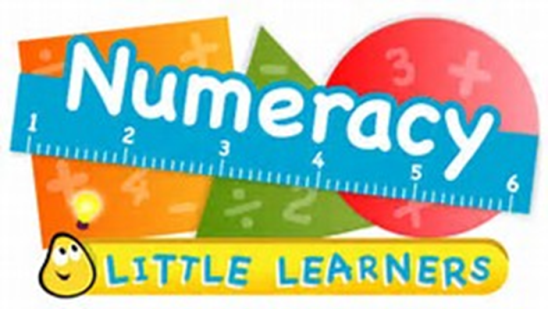 September PLEASE see our class blog for ideas for number activities!The listed activities will help further reinforce practical activities being taught in class.  Please support your child in selecting and carrying out these tasks.  Have fun!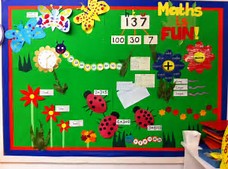 Supporting Numeracy at Home using TechnologyWebsites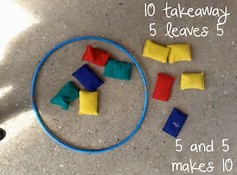 Number Jacks - Cbeebies number stories on YouTubehttp://www.topmarks.co.uk/maths-games/http://www.mrcrammond.com/ https://nrich.maths.org/primary https://www.khanacademy.orgActivity Card  1Place ValueDoubles to 10Activity Card  2Basic facts 5 PlusActivity Card  3Basic facts Pairs to 10Activity Card  4Basic FactsSubtraction Facts to 10Activity Card  5Basic FactsSnapTask  6Place ValueMake teen numbers with the cardsPlay a board gameMonopoly, snakes and ladders, etcFlashcardsUse the cards to do quick recall, add  numbers (2, 5, 10) on/away from the card being held upYour choice!Let me know what you create please as I’m looking for lots of ideasResources You will need a set of playing cards and a dice to carry out the above games.Resources You will need a set of playing cards and a dice to carry out the above games.Resources You will need a set of playing cards and a dice to carry out the above games.